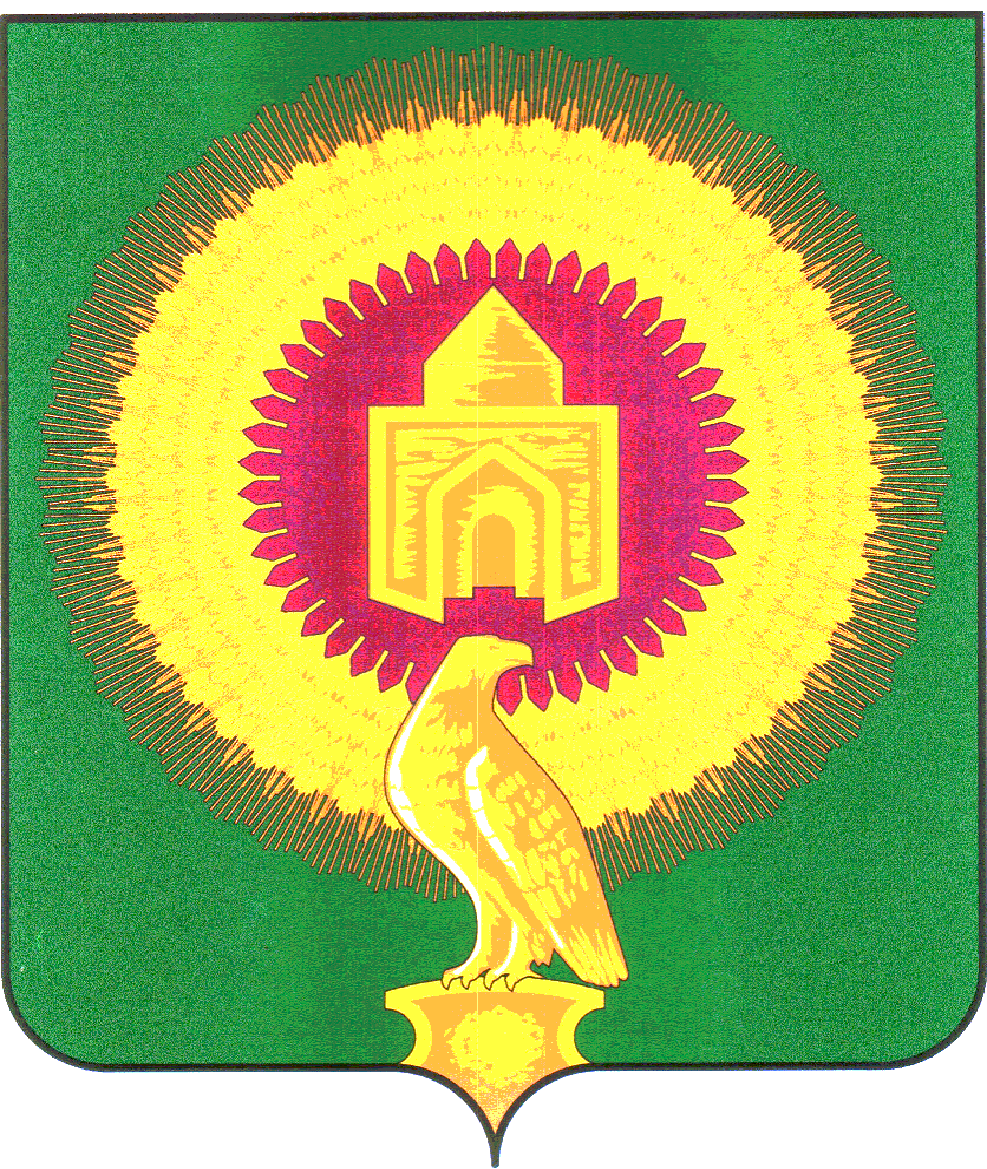 АДМИНИСТРАЦИЯ БОРОДИНОВСКОГО СЕЛЬСКОГО ПОСЕЛЕНИЯ ВАРНЕНСКОГО МУНИЦИПАЛЬНОГО РАЙОНА ЧЕЛЯБИНСКОЙ ОБЛАСТИПОСТАНОВЛЕНИЕ от «05»  октября  2017г. № 48/ВОб утверждении Порядка общественного обсужденияпроекта правил благоустройства АдминистрацииБородиновского сельского поселенияВарненского муниципального района Челябинской областиВ целях вовлечения граждан, организаций в процесс формирования комфортной городской среды, в соответствии с Федеральным законом от06.10.2003 N131-ФЗ "Об общих принципах организации местногосамоуправления в Российской Федерации", с Правилами предоставления и распределения субсидий из федерального бюджета бюджетам субъектов Российской Федерации на поддержку государственных программ субъектов Российской Федерации и муниципальных программ формирования современной городской среды, утвержденными постановлением Правительства Российской Федерации от 10.02.2017 N169, Администрация  Бородиновского сельского поселения Варненского муниципального района  Челябинской областипостановляет:Утвердить Порядок общественного обсуждения проекта правил благоустройства Администрации  Бородиновского сельского поселения Варненского муниципального района  Челябинской области.Опубликовать постановление на официальном сайте Администрации  Бородиновского сельского поселения Варненского муниципального района  Челябинской областиКонтроль за исполнением постановления оставляю за собой Глава Бородиновского сельского поселения Варненского муниципального района 	               _____________          С.И.МананниковУТВЕРЖДЕНпостановлением Администрации Бородиновского сельского поселения от  05 октября  2017 года N 48/ВПОРЯДОК общественного обсуждения проекта правил благоустройства Администрации  Бородиновского сельского поселения Варненского муниципального района  Челябинской областиОбщие положенияПорядок общественного обсуждения проекта правил благоустройства Администрации  Бородиновского сельского поселения Варненского муниципального района  Челябинской области (далее - проект правил) определяет форму, порядок и сроки проведения общественного обсуждения проекта правил.Общественное обсуждение проекта правил проводится в целях информирования граждан, организаций и общественных объединений, выявления и учета их мнения о проекте правил.Общественное обсуждение проекта правил проводится по графику согласно приложению N 1 к настоящему порядку.В обсуждении проекта правил принимают участие граждане, достигшие возраста 18 лет, проживающие на территории муниципального образования, организации и общественные объединения, зарегистрированные на территории Администрации  Бородиновского сельского поселения Варненского муниципального района  Челябинской области (далее - участники).Общественные обсуждения проекта правил осуществляются в форме размещения проекта правил на официальном информационном Интернет- портале Администрации  Бородиновского сельского поселения Варненского муниципального района  Челябинской области http://varna74.ru/borodinovskoe обсуждения поступивших предложений граждан, организаций, общественных объединений.Результаты общественных обсуждений носят рекомендательный характер.Формы подачи предложений участникамиУчастники подают свои предложения в письменной форме или в форме электронного обращения согласно приложению N 2 к данному порядку.Порядок и сроки внесения участниками предложенийПредставленные предложения от участников общественного обсуждения принимаются после опубликования проекта правил.Проект правил публикуется на официальном сайте Администрации  Бородиновского сельского поселения Варненского муниципального района  Челябинской области http://varna74.ru/borodinovskoe не позднее 07 октября 2017 года.Участники в течение 20 дней со дня размещения проекта правил на официальном сайте Администрации  Бородиновского сельского поселения Варненского муниципального района  Челябинской области http://varna74.ru/borodinovskoe направляют предложения по проекту правил, которые предоставляются в Администрации муниципального образования  по адресу: 457211, Челябинская область, Варненский район, с.Бородиновка, ул.Братьев Соловых, 50,  с 08 часов 30 минут до 12 часов 30 минут, с 13 часов 30 минут до 16 часов 45 минут (в пятницу до 16 часов 30 минут), на адрес электронной почты borodinovskoe@varna74.ru отметкой "для рабочей группы по приведению правил благоустройства Администрации  Бородиновского сельского поселения Варненского муниципального района  Челябинской области соответствие с законодательством".Порядок рассмотрения предложений участниковПоступившие предложения участников по проекту правил передаются для обобщения и оценки в администрацию Администрации  Бородиновского сельского поселения Варненского муниципального района  Челябинской области в соответствие с законодательством Предложения от участников, поступающие в администрацию, подлежат обязательной регистрации.Предложения от участников, поступившие с нарушением порядка, срока и формы подачи предложений, подлежат оставлению без рассмотрения.По итогам рассмотрения каждого поступившего предложения администрация принимает решение о рекомендации его к принятию или решение об отклонении такого предложения.По окончании принятия представленных для рассмотрения и оценки предложений от участников администрация сельского поселения не позднее 10–ти дневного срока со дня окончания приема предложений готовит заключение.Заключение содержит следующую информацию:общее количество поступивших предложений;количество и содержание поступивших предложений, оставленных без рассмотрения;содержание предложений, рекомендуемых к отклонению, с обоснованием причин;содержание предложений, рекомендуемых для принятия.Предложения, рекомендуемые для принятия, включаются в проект правил.В случае отсутствия предложений проект правил остается без изменений.Участники или представители участников, уполномоченные на представление предложений по обсуждению проекта правил, вправе присутствовать при их рассмотрении.По просьбе участников или представителей участников, уполномоченных на представление предложений по обсуждению проекта правил, им в письменной форме сообщается о результате рассмотрения.ПРИЛОЖЕНИЕ N1к Порядку общественного обсуждения проекта правил благоустройства Администрации  Бородиновского сельского поселения Варненского муниципального района  Челябинской областиГРАФИК проведения общественных обсуждений проекта правил благоустройства Администрации  Бородиновского сельского поселения Варненского муниципального района  Челябинской областиПРИЛОЖЕНИЕ N2к Порядку общественного обсуждения проекта правил благоустройства Администрации  Бородиновского сельского поселения Варненского муниципального района  Челябинской областиПРЕДЛОЖЕНИЕпо проекту правил благоустройства Администрации  Бородиновского сельского поселения Варненского муниципального района  Челябинской областиДата__________________	Куда: Администрация    Бородиновского сельского поселения Варненского муниципального района  Челябинской области Наименование заинтересованного лица___________________________________Местонахождение заинтересованного лица (юридический адрес и (или) почтовый адрес)____________________________________________________ИНН, ОГРН, КПП (для юридического лица)Паспортные данные (для физического лица)________________________________Номер контактного телефона (факса)	Изучив проект правил благоустройства Администрации  Бородиновского сельского поселения Варненского муниципального района  Челябинской области предлагаю(ем):(кратко изложить суть предложения, обоснования необходимости его принятия, включая описание проблем, указать круг лиц, интересы которых будут затронуты)К настоящему предложению прилагаются документы на	л.(подпись, фамилия, имя, отчество лица, подписавшего предложение по проекту правил благоустройства Администрации  Бородиновского сельского поселения Варненского муниципального района  Челябинской области)N п/пНаименование мероприятияСроки проведения1Публикация на официальном информационном Интернет-портале муниципального образования www.arhcity.ruпроекта правил благоустройства  Администрации  Бородиновского сельского поселения Варненского муниципального района  Челябинской области07 октября  20172Прием предложений от заинтересованных лиц по проекту правил благоустройства  Администрации  Бородиновского сельского поселения Варненского муниципального района  Челябинской областиДо 27 октября 20173Рассмотрение и оценка предложений от участников общественного обсуждения проекта правил благоустройства До 07 ноября  2017